QUALITY STANDARD TOPIC OVERVIEW 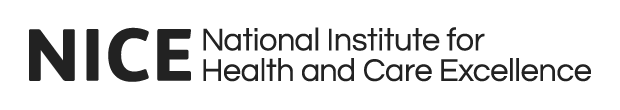 End of life care for adults (QS update)Please note that this is an extension to the original topic engagement exercise which was held from 6th to 20th March 2020.  If your organisation commented previously, you do not need to resubmit your comments. However, if you have additional comments that you would like to submit, you are welcome to.IntroductionNICE quality standards describe key areas for quality improvement in health, public health and social care. Each quality standard contains a set of quality statements with related measures. Quality statements are derived from evidence-based guidance, such as NICE guidance or NICE-accredited guidance. They are developed independently by NICE, in collaboration with health, public health and social care practitioners, their partners and people using services. End of life care for adults quality standard (update)This quality standard has been commissioned by NHS England. It will cover end of life care services, which provide care and support to adults (aged 18 or over) with progressive life-limiting conditions in the final weeks and months of life (or for some conditions, years). This quality standard will cover planning and preparation, but it will not cover care of dying adults in the last days of life. This area is covered by a separate NICE quality standard for Care of dying adults in the last days of life (QS144).This quality standard will replace the existing NICE quality standard for End of life care for adults (QS13). It will be updated using new guidance on End of life care for adults: service delivery (NG142).  This quality standard is expected to publish in April 2021.Topic engagementThe topic engagement exercise will help identify what stakeholders think are the key areas for quality improvement for this topic. The areas highlighted by stakeholders will be included in the briefing paper that will be used to inform the prioritisation of key areas during the first quality standards advisory committee meeting.End of life care services may be affected by the coronavirus pandemic. Please tell us if there are any particular issues relating to COVID-19 that we should take into account when developing this quality standard.Developing the quality standardKey development source End of life care for adults: service delivery (2019) NICE guideline NG142Key policy documents, reports and national auditsRelevant policy documents, reports and national audits will be used to inform the development of the quality standard.Healthcare Quality Improvement Partnership (2019) National Audit of Care at the End of Life (NACEL). NHS England End of Life Care Programme.End of life care coalition (2017) End of Life Care in Sustainability and Transformation Plans: an analysis.Royal College of General Practitioners and Marie Curie UK (2019) The Daffodil Standards - General Practice Core Standards for Advanced Serious Illness and End of Life Care.Department of Health and Social Care (2016) Choice in end of life care: government response.Care Quality Commission (2016) A different ending: End of life care review.End of life care campaign (2016) On the brink. The future of end of life care.Further informationRelated NICE quality standardsPublishedLearning disability: care and support of people growing older (2019) NICE quality standard 187.Dementia (2019) NICE quality standard 184.Care of dying adults in the last days of life (2017) NICE quality standard 144.Motor neurone disease (2016) NICE quality standard 126.In developmentDecision making and mental capacity NICE quality standard in development. Publication expected July 2020Supporting adult carers NICE quality standard in development. Publication date TBC. The full list of quality standard topics referred to NICE is available from the quality standard topic library. See the NICE website for more information about NICE quality standards and the progress of this quality standard.© NICE 2020. All rights reserved. Subject to Notice of rights.